Welcome to OUB Camps 2020!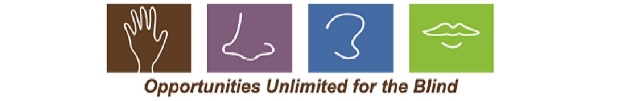 Camp-in-a-Box Camper Registration FormDue to COVID-19, OUB is only holding our Adventure Trip in person this summer; all other camps will be virtual This form is only to be used for Camp-in-a-Box; there is be a different form for the Adventure Trip. All virtual camps require a $25 registration fee per family for up to three (3) camps. Camp Descriptions can be found at www.oubmichigan.org or call Gwen Botting, Executive Director, directly at (616)-755-2221. If you have difficulty with this form, please call for assistance. Please download and email all registration forms to gwen@oubmichigan.org or print and mail hard copies to the address below. Please mail your registration fee to:Gwen Botting, Executive Director4175 Westbrook Road, Ionia, MI 48846Camper InformationCamper name:Street address:City, State, Zip:Birthday:Age:Gender:	Male		Female	TransgenderCamper’s Cell Phone (if applicable):Camper’s E-mail (if applicable):Parent Contact InformationParent/Legal Guardian Name:Street address:City, State, Zip:Primary Phone:Secondary Phone:E-mail:2020 Summer ScheduleThis form should only be used to register for Camp-in-a-Box. Please mark the camps for which you would like supplies sent for Camp-in-a-Box.___June 14-19	Cookin’ and Servin’ Camp, ages 10-19___June 21-26	Discovery Camp, ages 7-14___June 28-July 3	Cookin’ and Jammin’ Camp, ages 7-14___July 3		Family Day (no registration fee)___July 6-9		Chicago Trip, ages 12-19Please indicate below how you will pay the $25 registration fee per family.___My check or money order for my child’s registration fee is enclosed___My check or money order will be mailed separately___I would like a scholarship to help pay for the registration feeYour child’s spot will not be reserved until the registration fee and this form are received.The following information will help us prepare for your child to participate in Camp-in-a-Box.Parent’s Preferred reading format:_____Braille		____Large Print		____Regular PrintChild’s Preferred reading format:_____Braille		____Large Print		____Regular PrintAddress where supplies should be sent:Street address:City, State, Zip:Camper T-shirt Size: 		What would you like your child to gain from their experience with Camp-in-a-Box?You will be notified within 10 days of our receipt of your registration form AND registration fee. Please note that, once your child has been accepted for camp, there are several forms that must be filled out for your child to participate. No child can participate without the proper, and completed, documentation.ScholarshipsIn 2020, the fee for Camp-in-a-Box is $25 per family for registration for up to three (3) camps. Due to special funding from the Elks Major Project Commission and Grand Rapids Community Foundation, scholarships are available to low-income families for our registration fees. Please contact Gwen for more information.Opportunities Unlimited for the Blind is a private non-profit organization that is solely dedicated to helping children and young adults who are blind or have low vision build life skills, self-confidence and independence. Parents and guardians should understand that a camp like ours is very expensive to operate. OUB would appreciate your willingness to attend a meeting of one of our supporters to express how much our camps mean to your child and your family. Please contact Gwen for more information.Thank you for choosing OUB Camps!